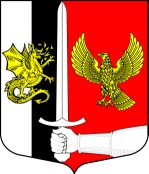 Администрация муниципального образованияЧерновское сельское поселениеСланцевского муниципального района Ленинградской областиПОСТАНОВЛЕНИЕ27.11.2019 г.                                                                                            № 104-пОб утверждении Положения о дисциплинарных взысканиях за несоблюдение ограничений и запретов, требований о предотвращении или об урегулировании и конфликта интересов и неисполнение обязанностей, установленных в целях противодействия коррупции, и порядке их применения к муниципальным служащим администрации муниципального образования Черновское сельское поселениеРуководствуясь Федеральным законом от 06.10.2003 № 131-ФЗ «Об общих принципах организации местного самоуправления в Российской Федерации», в соответствии со статьями 27, 27.1 Федерального закона от 02.03.2007 № 25-ФЗ «О муниципальной службе в Российской Федерации», Федеральным законом от 25.12.2008 № 273-ФЗ «О противодействии коррупции», руководствуясь Уставом Черновского сельского поселения, администрация муниципального образования Черновское сельское поселение Сланцевского муниципального района Ленинградской области п о с т а н о в л я е т:1. Утвердить Положение о дисциплинарных взысканиях за несоблюдение ограничений и запретов, требований о предотвращении или об урегулировании и конфликта интересов и неисполнение обязанностей, установленных в целях противодействия коррупции, и порядке их применения к муниципальным служащим администрации муниципального образования Черновское сельское поселение согласно приложению.2. Постановления администрации Черновского сельского поселения «Об утверждении Положения о дисциплинарных взысканиях за несоблюдение ограничений и запретов, требований о предотвращении или об урегулировании конфликта интересов и неисполнение обязанностей, установленных в целях противодействия коррупции, и порядке их применения к муниципальным служащим администрации Черновского сельского поселения» от 28.06.2017 № 59-п и «О внесении дополнения в  Положение о дисциплинарных взысканиях за несоблюдение ограничений и запретов, требований о предотвращении или об урегулировании конфликта интересов и неисполнение обязанностей, установленных в целях противодействия коррупции, и порядке их применения к муниципальным служащим администрации Черновского сельского поселения» от 26.03.2018г 3 26-п считать утратившими силу.3. Опубликовать постановление в приложении к газете "Знамя труда" и разместить на сайте Черновского сельского поселения.4. Контроль за исполнением постановления оставляю за собой.Глава администрациимуниципального образования                                                       В.И. ВодяницкийПриложение УТВЕРЖДЕНО постановлением администрацииЧерновского сельского поселенияот 27.11.2019г.  № 104-пПОЛОЖЕНИЕо дисциплинарных взысканиях за несоблюдение ограничений и запретов, требований о предотвращении или об урегулировании конфликта интересов и неисполнение обязанностей, установленных в целях противодействия коррупции, и порядке их применения к муниципальным служащим администрации муниципального образования Черновское сельское поселение1. ОБЩИЕ ПОЛОЖЕНИЯ1.1. Настоящее Положение разработано в соответствиис Федеральным законом от 06.10.2003 № 131-ФЗ «Об общих принципах организации местного самоуправления в Российской Федерации»,с Федеральным законом от 02.03.2007 № 25-ФЗ «О муниципальной службе в Российской Федерации»,с Федеральным законом от 25.12.2008 № 273-ФЗ «О противодействии коррупции»,с Трудовым кодексом Российской Федерации,с Областным законом Ленинградской области от 11.03.2008 № 14-оз «О правовом регулировании муниципальной службы в Ленинградской области»,с Уставом Черновского сельского поселения.1.2. Порядок применения дисциплинарных взысканий за несоблюдение ограничений и запретов, требований о предотвращении или об урегулировании конфликта интересов и неисполнение обязанностей, установленных в целях противодействия коррупции к муниципальным служащим администрации  муниципального образования Черновское сельское поселение (далее - муниципальные служащие) определяет виды дисциплинарных взысканий, и порядок применения мер дисциплинарного воздействия в целях повышения ответственности муниципальных служащих за несоблюдение ограничений и запретов, требований законодательства о противодействии коррупции.1.3. Дисциплинарные взыскания, предусмотренные статьей 15 Федерального закона «О муниципальной службе в Российской Федерации» в отношении главы администрации Черновского сельского поселения применяются на основании поступившего заявления Губернатора Ленинградской области в соответствии с частью 11 статьи 15 Федерального закона «О муниципальной службе в Российской Федерации».2. ВИДЫ ДИСЦИПЛИНАРНЫХ ВЗЫСКАНИЙ ЗА НЕСОБЛЮДЕНИЕ ОГРАНИЧЕНИЙ И ЗАПРЕТОВ, ТРЕБОВАНИЙ О ПРЕДОТВРАЩЕНИИ ИЛИ ОБ УРЕГУЛИРОВАНИИ КОНФЛИКТА ИНТЕРЕСОВ И НЕИСПОЛНЕНИЕ ОБЯЗАННОСТЕЙ, УСТАНОВЛЕННЫХ В ЦЕЛЯХ ПРОТИВОДЕЙСТВИЯ КОРРУПЦИИ2.1. Муниципальный служащий, допустивший дисциплинарный проступок, может быть временно (но не более чем на один месяц), до решения вопроса о его дисциплинарной ответственности, отстранен от исполнения должностных обязанностей с сохранением денежного содержания. Отстранение муниципального служащего от исполнения должностных обязанностей в этом случае производится распоряжением главы администрации муниципального образования Черновское сельское поселение.2.2. За несоблюдение муниципальным служащим ограничений и запретов, требований о предотвращении или об урегулировании конфликта интересов и неисполнение обязанностей, установленных в целях противодействия коррупции Федеральным законом от 02 марта 2007 № 25-ФЗ «О муниципальной службе в Российской Федерации», Федеральным законом от 25 декабря 2008 № 273-ФЗ «О противодействии коррупции» и другими федеральными законами, налагаются следующие взыскания:1)  замечание;2)  выговор;3)  увольнение с муниципальной службы по соответствующим основаниям, в том числе в связи с утратой доверия.3. ПОРЯДОК И СРОКИ ПРИМЕНЕНИЯ ДИСЦИПЛИНАРНОГО ВЗЫСКАНИЯ3.1. Взыскания, предусмотренные пунктом 2.2 настоящего Положения, применяются работодателем на основании:1) доклада о результатах проверки, проведенной ответственными должностными лицами за профилактику коррупционных и иных правонарушений в администрации муниципального образования Черновское сельское поселение.2) рекомендации комиссии по соблюдению требований к служебному поведению муниципальных служащих и урегулированию конфликта интересов в случае, если доклад о результатах проверки направлялся в комиссию;3) доклада специалиста ответственного за  кадровое делопроизводство Администрации муниципального образования Черновское сельское поселение по профилактике коррупционных и иных правонарушений о совершении коррупционного правонарушения, в котором излагаются фактические обстоятельства его совершения, и письменного объяснения муниципального служащего только с его согласия и при условии признания им факта совершения коррупционного правонарушения;4) объяснений муниципального служащего;5) иных материалов.3.2. До применения дисциплинарного взыскания от муниципального служащего работодателем истребуется письменное объяснение (объяснительная записка).Если по истечении двух рабочих дней указанное объяснение муниципальным служащим не предоставлено, то составляется соответствующий акт.Непредоставление муниципальным служащим объяснения не является препятствием для применения дисциплинарного взыскания.3.3. Дисциплинарное взыскание за несоблюдение ограничений и запретов, неисполнение обязанностей, установленных законодательством Российской Федерации о противодействии коррупции, не может быть применено позднее трех лет со дня совершения проступка. В указанные сроки не включается время производства по уголовному делу.3.4. Взыскания, предусмотренные пунктами 2.1, 2.2 настоящего Положения, применяются не позднее одного месяца со дня поступления информации о совершении муниципальным служащим коррупционного правонарушения, не считая периода временной нетрудоспособности муниципального служащего, пребывания его в отпуске, других случаев его отсутствия на службе по уважительным причинам, а также времени проведения проверки и рассмотрения ее материалов комиссией по соблюдению требований к служебному поведению муниципальных служащих администрации муниципального образования Черновское сельское поселение и урегулированию конфликта интересов.При этом взыскание не может быть применено позднее шести месяцев со дня поступления информации о совершении коррупционного правонарушения.По результатам ревизии, проверки финансово-хозяйственной деятельности или аудиторской проверки взыскание не может быть применено позднее двух лет со дня совершения должностного проступка. В указанные сроки не включается время производства по уголовному делу.3.5. За каждый дисциплинарный проступок муниципального служащего может быть применено только одно дисциплинарное взыскание.3.6. В распоряжении главы администрации муниципального образования Черновское сельское поселение о применении взыскания к муниципальному служащему в случае совершения им коррупционного правонарушения в качестве основания применения взыскания указывается часть 1 или 2 статьи 27.1 Федерального закона от 02 марта 2007 № 25-ФЗ «О муниципальной службе в Российской Федерации».3.7. Копия распоряжения главы администрации муниципального образования Черновское сельское поселение о применении взыскания к муниципальному служащему с указанием коррупционного правонарушения и нормативных правовых актов, которые им нарушены, или об отказе в применении к нему такого взыскания с указанием мотивов, вручается муниципальному служащему под роспись в течение трех рабочих дней со дня издания распоряжения, не считая времени отсутствия муниципального служащего на работе. В случае отказа муниципального служащего ознакомиться с указанным распоряжением под роспись составляется соответствующий акт.3.8. Копия распоряжения главы администрации муниципального образования  Черновское сельское поселение о наложении взыскания на муниципального служащего приобщается к личному делу муниципального служащего.3.9. Муниципальный служащий вправе обжаловать взыскание в государственную инспекцию труда и (или) органы по рассмотрению индивидуальных трудовых споров.3.10. В период действия неснятого дисциплинарного взыскания, проведения служебной проверки или возбуждения уголовного дела не допускается применение поощрений муниципального служащего и присвоение очередного классного чина.4. ПОРЯДОК СНЯТИЯ ДИСЦИПЛИНАРНОГО ВЗЫСКАНИЯ4.1. Если в течение одного года со дня применения дисциплинарного взыскания муниципальный служащий не был подвергнут дисциплинарному взысканию, предусмотренному пунктом 1 и 2 части 1 статьи 27 Федерального закона от 02 марта 2007 № 25-ФЗ «О муниципальной службе в Российской Федерации», а именно замечанию и выговору, он считается не имеющим дисциплинарного взыскания.4.2. Глава администрации муниципального образования Черновское сельское поселение до истечения года со дня применения дисциплинарного взыскания к муниципальному служащему имеет право снять его с муниципального служащего по собственной инициативе, письменному заявлению самого муниципального служащего, ходатайству непосредственного руководителя муниципального служащего, подвергшегося взысканию.4.3. О досрочном снятии дисциплинарного взыскания с муниципального служащего издается распоряжение главы администрации  муниципального образования Черновское сельское поселение. Муниципальный служащий, с которого досрочно снято дисциплинарное взыскание, считается не подвергавшимся взысканию. Копия распоряжения главы администрации муниципального образования Черновское сельское поселение о досрочном снятии дисциплинарного взыскания с муниципального служащего приобщается к его личному делу.